Ходунки MV-G1 предназначены для детей с ограниченными двигательными способностями и позволяют перемещаться как дома, так и на улице. Конструкция модели обеспечивает полную свободу движения при правильном вертикальном положении тела.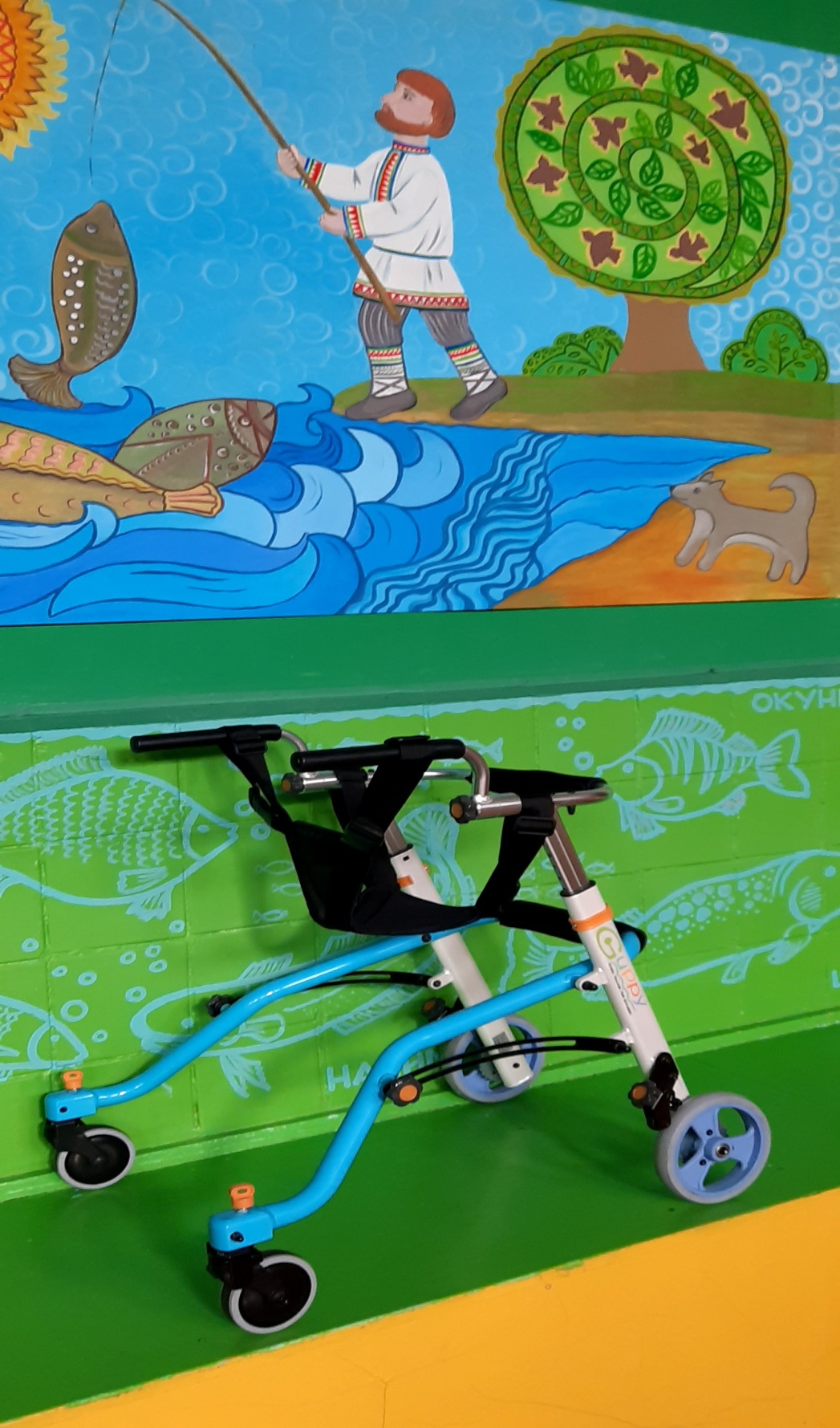 